LINDEN HIGH SCHOOL
BOYS VARSITY BASEBALLLinden High School Varsity Baseball beat Fenton High School 3-0Tuesday, May 22, 2018
4:00 PM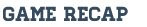 Travis Klocek threw a great game. He surrendered 0 runs on 8 hits over 6 2/3 innings - striking out 8. Blake Smiecinski came in to get the close.

The Linden defense was tight and only had 1 error to secure the win.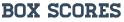 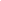 